Grocery BagInstructionsLayout fabric with selvages togetherCheck grainlineIf off grain ~ straighten Pin on grocery bag pattern, making sure one side is on the foldCut out the grocery bagStitch sides together ~ 15 line and 2.6 SLSerge side seam and press to one sideSerge curves (barely cut off the hairs of the raw edge)Stitch handles together making sure the side seam is on the SIDE, serge and press ~ 15 line and 2.6 SLPress under the curved edges along serging edge towards bad side 0.7 cmSew hem down catching the edge of serging.  Sew good side up, using 3.5 SLStitch bottom ~ 15 line and 2.6 SLFold in pleats (10 cm), stitch bottom again ~ 15 line and 2.6 SLSerge bottom and pressComplete self-evaluation in google classroom  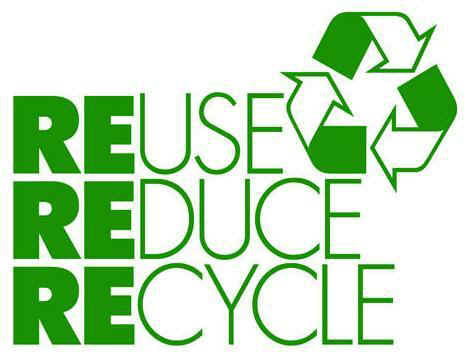 Grocery BagInstructionsLayout fabric with selvages togetherCheck grainlineIf off grain ~ straighten Pin on grocery bag pattern, making sure one side is on the foldCut out the grocery bagStitch sides together ~ 15 line and 2.6 SLSerge side seam and press to one sideSerge curves (barely cut off the hairs of the raw edge)Stitch handles together making sure the side seam is on the SIDE, serge and press ~ 15 line and 2.6 SLPress under the curved edges along serging edge towards bad side 0.7 cmSew hem down catching the edge of serging.  Sew good side up, using 3.5 SLStitch bottom ~ 15 line and 2.6 SLFold in pleats (10 cm), stitch bottom again ~ 15 line and 2.6 SLSerge bottom and pressComplete self-evaluation in google classroom  